С Днем знаний!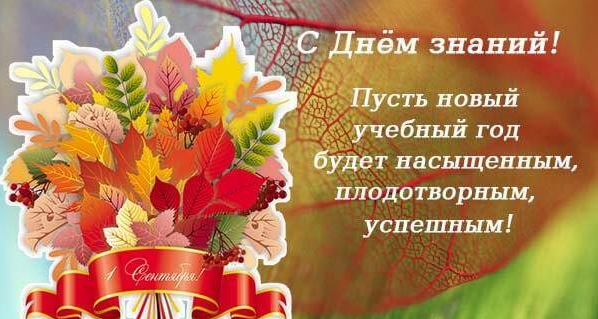 Уважаемые коллеги, преподаватели и студенты!
От всей души поздравляем вас с Днём знаний!
Выражаем признательность и благодарность всем работникам сферы образования, преподавателям за их самоотверженный труд и высокий профессионализм. Вы несете студентам самые современные знания, прививаете профессиональные навыки, умения и убеждения, личным примером показываете, как надо жить, учиться и трудиться.
Профессионализм преподавателей-историков – залог высокого качества образования и результатов научной деятельности, важный фактор в деле формирования нового поколения высокообразованных специалистов – патриотов нашей великой Родины.Пусть новый учебный год будет для всех вас, дорогие преподаватели и студенты, успешным, ярким, полным интересных событий и важных достижений. Крепкого всем здоровья, счастья, вдохновения в работе и учёбе, профессионального роста, новых творческих свершений и всего самого доброго!Председатель Координационного совета ООО ОПИВР А.В. ЛубковПрезидент ООО ОПИВР В.С. ПорохняИсполнительный директор ООО ОПИВР С.М. Картавый